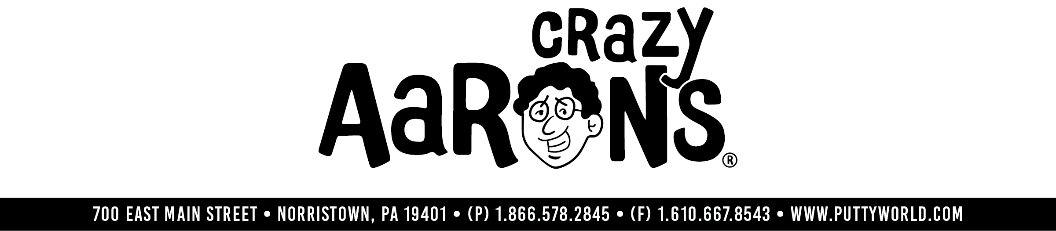 Human ResourcesQuality Control InspectorCrazy Aaron's, an industry leading toy company and manufacturer of Thinking Putty® and Land of Dough™, is committed to our unique product, with our focus on quality, service, and teamwork. We are small but we think and play big! We are all part of creating a culture of fun and innovation that makes for a happy and healthy organization. At Crazy Aaron's we live by our values everyday – FUN, Transparent, Imaginative, Flexible, & Colorful. Our people are as wonderfully unique as our product. All employees have the unique advantage of seeing products come to life at our only location in Norristown, PA.We are currently looking for a Quality Control Inspector to join our Quality Control Department. This position is responsible for the inspection of all materials including but not limited to Finished Product, Raw Materials, Incoming Materials, Customer Returns and Special Requests. The QC Inspector will need to have a strong attention to detail as well as written and verbal communication skills. This role is important in ensuring that our customers are receiving top quality products every time. An ideal candidate is someone who is comfortable working within all departments of the organization, isn't afraid to bring attention to a quality issue and is able to be on their feet for long periods of time (this isn't a desk job). If this sounds like something that would interest you APPLY TODAY!Crazy Aaron’s offers all full time employees 100% employer paid medical, dental and vision benefits for single coverage enrollment. In addition, employees are eligible for 401k, PTO, Paid Holidays and additional company benefits.If this position seems like something you would be a fit for please take a moment and send your resume to jobs@puttyworld.com.Qualifications:High school diploma or equivalent. Computer skillsStrong written and spoken English communication skills.Math and mechanical aptitude.Must be able to multitask.  Able to read, understand, and follow detailed instructions.Common sense with the ability to solve quality related problems. An analytical thinker.Detailed oriented.Capacity to be able to work with-in all departments of the company.Physical Requirements:Ability to work a full day on your feet in a fast-paced environment (this is not a desk job) and lift 50 lbs. to shoulder height.Must be able to communicate effectively.Ability to accurately identify all colors in the spectrum.  Must be organized. Ability to work among two buildings. Must be able to perform activities that include climbing, bending at waist, stooping, kneeling, crouching, reaching, crawling, handling, feeling, and seeing. Work environment could include slippery surfaces, noise or vibrations, mechanical hazards, electrical hazards, fumes, or odors.